Digital Toolkit for Organizers and PartnersDuring Safe + Sound Week, your organization can encourage engagement around safety and health and recognize your members that are participating.  Below are ideas to help you easily integrate Safe + Sound Week content into your communications channels every day during the event.  You can also search for content posted by your members and circulate it.HashtagRemember to use #SafeAndSound2018 when posting on social media platforms!Daily Game PlanMonday, August 13th – Start discussions about management leadership#SafeAndSound2018 Week is here! Managers/Leaders: The example you set in the workplace is critical, and we want to hear from you.AND/ORTell us your answer using #SafeAndSound2018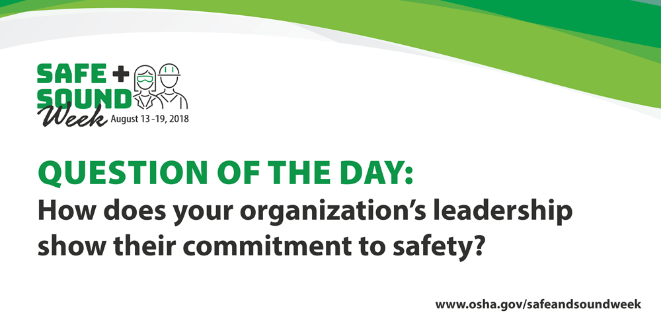 Tuesday, August 14th – Start discussions about worker participationWorker participation is critical for an effective safety and health program. Tell us how you’re getting workers involved in #SafeAndSound2018.AND/ORTell us your answer using #SafeAndSound2018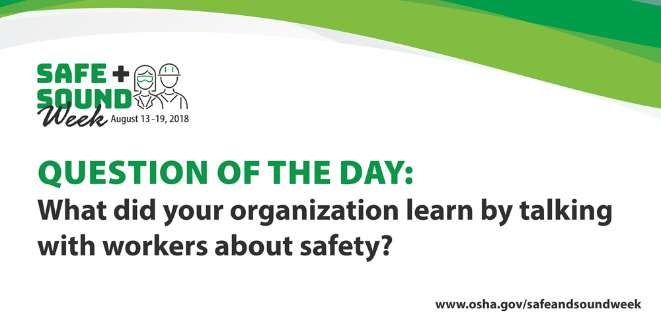 Wednesday, August 15th – Start discussions about finding and fixing hazardsYou can improve workplace safety by making finding and fixing hazards part of your daily routine. Share something you have fixed during #SafeAndSound2018.AND/ORTell us your answer using #SafeAndSound2018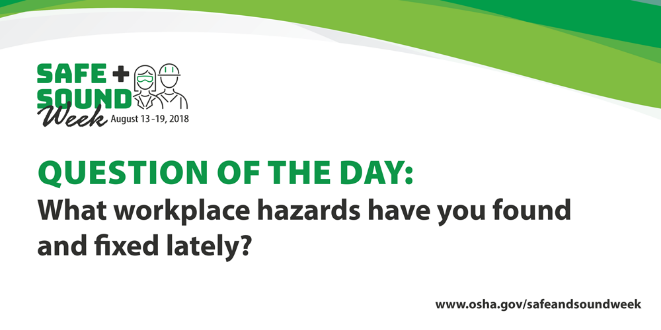 Thursday, August 16th – Start discussions about the value of safety and health programsA safety and health program can prevent injuries and illnesses, strengthen your business, and increase worker satisfaction.  What benefits did you see during #SafeAndSound2018?AND/ORTell us your answer using #SafeAndSound2018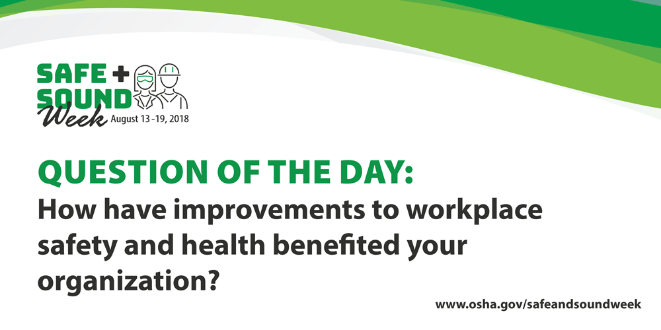 Friday, August 17th – Start discussions about making safety and health a priority throughout the yearThanks for showing your commitment to safety this week! Tell us how you’ll continue your #SafeAndSound2018 activities throughout the year.AND/ORTell us your answer using #SafeAndSound2018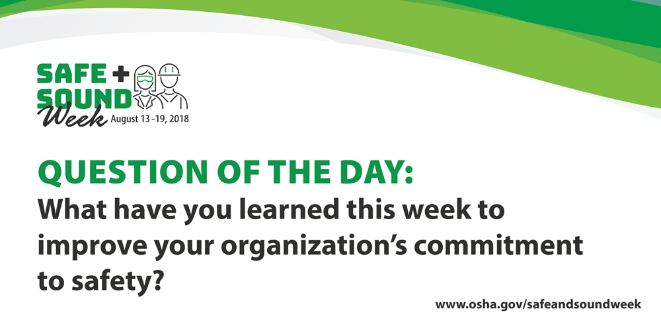 Additional ResourcesPartner Communications ToolkitPress ReleaseLogos 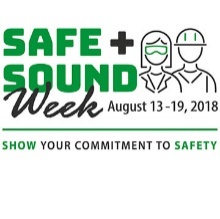 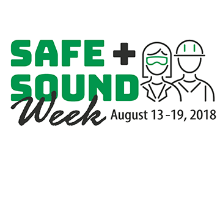 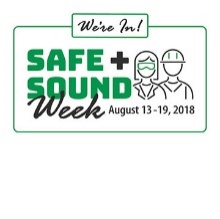 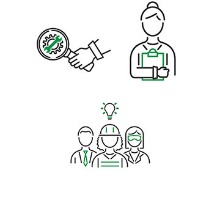 Animated logos (zip download for posting on Twitter)Animated logo and web badge (gif URLs for posting on Facebook)Decal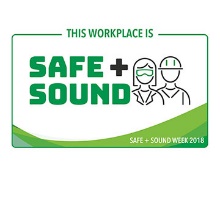 Frames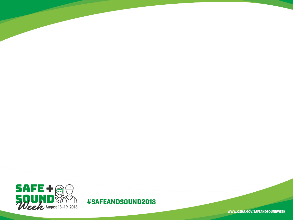 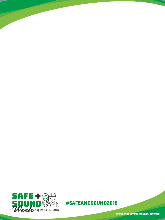 Motion Graphic